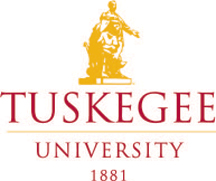 TUSKEGEE UNIVERSITY UNIVERSITY ARCHIVESA Division of Library ServicesAPPLICATION TO PUBLISH OR REPRODUCE:A. 	Personal information: (Please fill out completely)NAME: _______________________________________________________________________

PERMANENT ADDRESS: ____________________________________________________________________________________________________________________________________TELEPHONE: _________________________________________________________________EMAIL: ______________________________________________________________________FAX: ________________________________________________________________________ACADEMIC or INSTITUTIONAL AFFLIATION:  ___________________________________B. Publication/product informationInformation about proposed publication or product:
Title of publication or product where material is to be used:_____________________________________________________________________________Publisher, Production Company, or institution: 
_____________________________________________________________________________Editor or project coordinator and contact info: _______________________________________
_____________________________________________________________________________
Anticipated publication date: ______________________________________________________John A. Kenney Hall, Room 44-201 | Tuskegee, AL 36088Phone: 334.725.2374 | Phone: 334.725.2383 | Fax: 334.725.2321 | Email: archives@mytu.tuskegee.eduwww.tuskegee.eduDescribe in detail (including page references if applicable) the archival material for which permission is requested.  Please include collection name, call number, and any information known, including how the information was acquired. _____________________________________________________________________________________________________________________________________________________________________________________________________________________________________________________________________________________________________________________________________________________________________________________________________________________________________________________________________________________________________________________________________________________________________________________________________________________________________________________________________________________________________________________________________________________________________________________________C. REGULATIONS AND RESTRICTIONS GOVERNING PUBLICATION & REPRODUCTION OF MATERIALS OF THE  UNIVERSITY ARCHIVESPermission to publish, in circumstances where the Tuskegee University Archives is qualified to grant it, requires completion, signature, and approval of this form.  Until a fully executed copy of this form has been returned to the application, permission cannot be granted.Publication fee for materials from the Tuskegee University Archives is at the discretion of the Tuskegee University Archives.  A commercial use fee is charged for commercial ventures in publication and production.  Publication fees for non-scholarly and commercial publications are in addition to fees for reproduction. The Tuskegee University Archives retains sole right to judge what constitutes a non-scholarly or commercial publication.All negatives remain the property of the Tuskegee University Archives.Approval of this application authorizes publication only in a single new work of a facsimile or quotation from the material identified above. Such authorization is not exclusive and therefore the Tuskegee University Archives does not thereby surrender its own right to publish or to grant others permission to do so.Credit shall be given as follows: “The Tuskegee University Archives, Tuskegee University.”The Archives can grant permission to publish only those manuscripts in its possession; literary rights to which have been assigned to the archives, or are in the public domain.The undersigned expressly assumes all responsibility for observing applicable laws of copyright, literary property, fair use, and libel and covenants and agrees to exonerate, indemnify and hold the University, its Trustees, Fellows, Officers, Servants and Agents harmless for and on account of any and all loss, cost, damage or expense arising out f or in any way connected with the use which the undersigned makes or suffers or permits to be made of the materials identified above.Permissions for Commercial Publication:Unless otherwise specifically provided elsewhere in this document, no image licensed for use on a cover of a publication may be used for promotional or advertising purposes without the express permission of Tuskegee University Archives and the payment of additional fees. All fees and expenses payable under this agreement are required irrespective of whether Client makes actual use of the Images or the licenses to use them. Unless specifically provided elsewhere in this document, no reprographic, reprint, republication or other secondary reproduction usages may be made, and usage rights are granted only for one-time, English language North American editorial print editions of the publication. For print-on-demand books, we will allow ONE-TIME NON-EXCLUSIVE WORLDWIDE ENGLISH LANGUAGE PRINT RIGHTS FOR A PERIOD OF TEN (10) YEARS FROM THE FIRST PUBLICATION.  The front cover use fee is $450. There is a surcharge (+$150 per image) to use the images in e-book format for a period of up to ten years only. All images used online must be displayed at a maximum resolution of 72 dpi. All future editions, reprints, translations, or formats (including electronic media) must be negotiated separately. We require that two gratis copy of each book be sent to our office upon publication.Documentary use is $150.00 per image. Permission is hereby granted to use:Figure No.33:Armstrong Hall-Laboratory Located on End
Figure No.35:Jeanne M. Walton Examining HeLa Cells
Figure No.37:Stock Culture Bottles
Figure No.38:Technicians Working in Main LaboratoryWe require that two gratis copies of each work be sent to our office upon completion.Furthermore, no rights are transferred to Client unless and until Tuskegee University Archives has received payment in full. The parties agree that any usage of any Image without the prior permission of Tuskegee University Archives will be invoiced at three times Tuskegee University Archives’ customary fee for such usage. Client agrees to provide Tuskegee University Archives with three copies of each published use of each Image not later than 60 days after the date of first publication of each use. If any Image is being published only in an electronic medium, Client agrees to Provide Tuskegee University Archives with an electronic tearsheet, such as a PDF facsimile or URL of the published use of each such photograph, within fifteen (15) days after the date of first publication of each use. Unless otherwise specifically provided elsewhere in this document, all usage rights are limited to print media, and no digital usages of any kind are permitted. This prohibition includes any rights or privileges that may be claimed under §201(c) of the Copyright Act of 1976 or any similar provision of any applicable law.
Digital files may contain copyright and other information embedded in the header of the image file or elsewhere; removing and/or altering such information is strictly prohibited and constitutes violation of the Copyright Act.Signed: _________________________________________________    Date: __________________Print name: _______________________________________________________________________Completed forms should be returned for review to Dana R. Chandler, University Archivist| Phone: 334.725.2383 | email: archives@mytu.tuskegee.edu| 
Request to publish authorized/denied: AuthorizedStipulations/requirements/notes: As per requirements and addendum in bold.Signature: ____________________________________________________________________________		             Dana R. Chandler, University Archivist/Cheryl Ferguson, Archival AssistantDate: ________________________________________________________________________________Follow-up/notes: Revised Aug 2012